Уважаемые коллеги!ОГБУ «Региональный центр развития образования» - региональный оператор ВсОШ, информирует о проведении Федеральным центром олимпиадного движения в период с 12 по 23 сентября 2022 г. серии консультационных вебинаров по организации и проведению школьного и муниципального этапов всероссийской олимпиады школьников 2022-2023 учебного года, согласно графику (приложение). К участию в консультационных вебинарах приглашаются организаторы школьного и муниципального этапов ВсОШ, представители муниципальных и региональных предметно-методических комиссий, члены жюри и апелляционных комиссий.12 сентября 2022 г. 15:00 – 15:45 - установочный вебинар проводят представители Минпросвещения РФ, федерального центра олимпиадного движения.13 – 23 сентября 2022 г. – вебинары проводят председатели/заместители председателей Центральных предметно-методических комиссий по каждому общеобразовательному предмету согласно графику. Ссылки на регистрацию и подключение будут размещаться с 9 сентября 2022 г. на сайте ОГБУ «Региональный центр развития образования» http://rcro.tomsk.ru/vsosh/, а также рассылаться по электронной почте органам местного самоуправления, осуществляющих управление в сфере образования, муниципальным координаторам, председателям РПМК, жюри.Контактное лицо: Сарычева Мадина Олеговна, начальник отдела развития олимпиадного движения, тел. 8(3822)513-266, email: sarycheva@education.tomsk.ru.  Сарычева Мадина Олеговна(3822) 513-255sarycheva@education.tomsk.ruПриложение* В графике проведения – время московское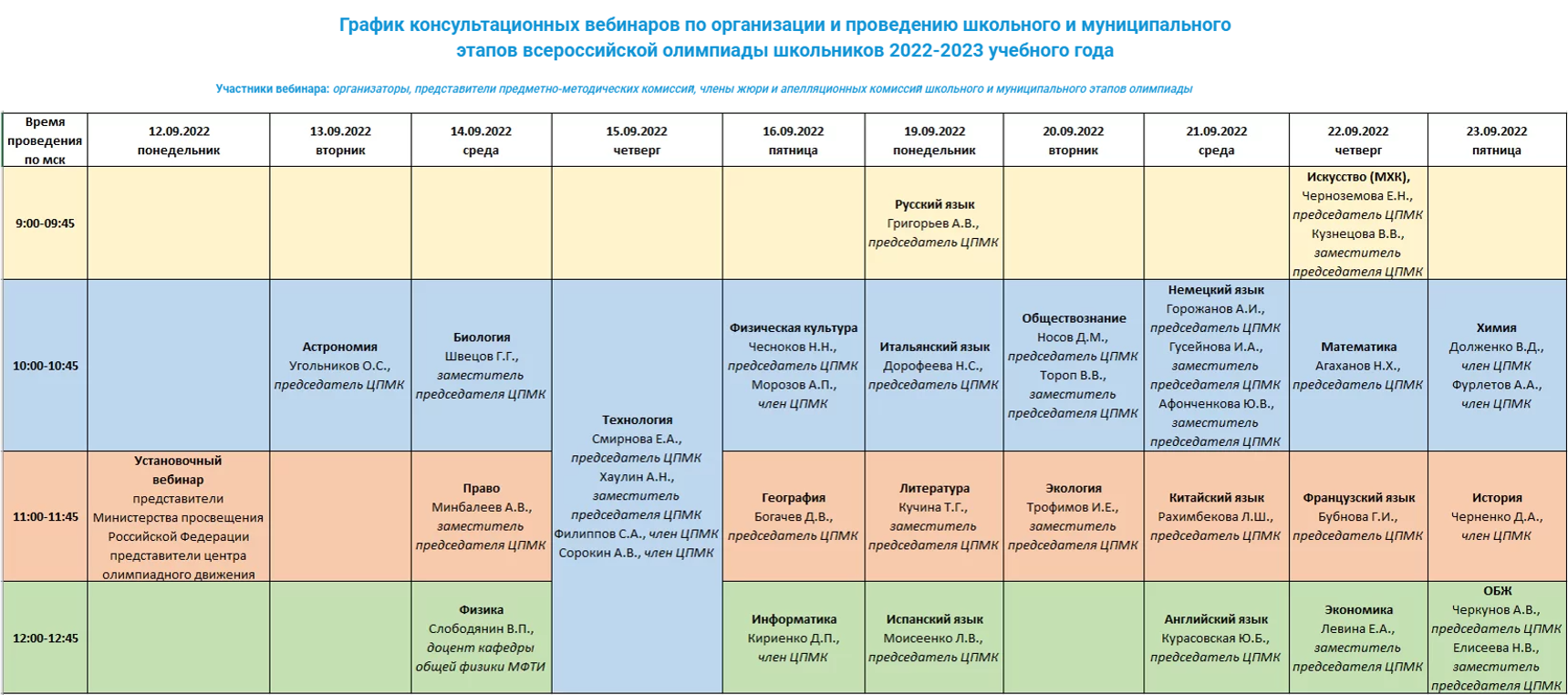 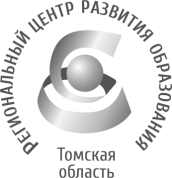 Департамент общего образования Томской областиОБЛАСТНОЕ ГОСУДАРСТВЕННОЕ БЮДЖЕТНОЕ УЧРЕЖДЕНИЕ«РЕГИОНАЛЬНЫЙ ЦЕНТР РАЗВИТИЯ ОБРАЗОВАНИЯ»Татарская ул., д.16, г. Томск, 634050тел/факс (3822) 51-56-66E-mail: secretary@education.tomsk.ruИНН/КПП 7017033960/701701001www.rcro.tomsk.ruДепартамент общего образования Томской областиОБЛАСТНОЕ ГОСУДАРСТВЕННОЕ БЮДЖЕТНОЕ УЧРЕЖДЕНИЕ«РЕГИОНАЛЬНЫЙ ЦЕНТР РАЗВИТИЯ ОБРАЗОВАНИЯ»Татарская ул., д.16, г. Томск, 634050тел/факс (3822) 51-56-66E-mail: secretary@education.tomsk.ruИНН/КПП 7017033960/701701001www.rcro.tomsk.ruДепартамент общего образования Томской областиОБЛАСТНОЕ ГОСУДАРСТВЕННОЕ БЮДЖЕТНОЕ УЧРЕЖДЕНИЕ«РЕГИОНАЛЬНЫЙ ЦЕНТР РАЗВИТИЯ ОБРАЗОВАНИЯ»Татарская ул., д.16, г. Томск, 634050тел/факс (3822) 51-56-66E-mail: secretary@education.tomsk.ruИНН/КПП 7017033960/701701001www.rcro.tomsk.ruДепартамент общего образования Томской областиОБЛАСТНОЕ ГОСУДАРСТВЕННОЕ БЮДЖЕТНОЕ УЧРЕЖДЕНИЕ«РЕГИОНАЛЬНЫЙ ЦЕНТР РАЗВИТИЯ ОБРАЗОВАНИЯ»Татарская ул., д.16, г. Томск, 634050тел/факс (3822) 51-56-66E-mail: secretary@education.tomsk.ruИНН/КПП 7017033960/701701001www.rcro.tomsk.ruРуководителям органов местного самоуправления, осуществляющих управление в сфере образованияМуниципальным, школьным координаторам ВсОШЧленам МПМК, РПМК, предметных жюри, апелляционных комиссий школьного и муниципального этапов ВсОШ 02.09.2022 г.02.09.2022 г.  №  798Руководителям органов местного самоуправления, осуществляющих управление в сфере образованияМуниципальным, школьным координаторам ВсОШЧленам МПМК, РПМК, предметных жюри, апелляционных комиссий школьного и муниципального этапов ВсОШ на №   от  Руководителям органов местного самоуправления, осуществляющих управление в сфере образованияМуниципальным, школьным координаторам ВсОШЧленам МПМК, РПМК, предметных жюри, апелляционных комиссий школьного и муниципального этапов ВсОШ О проведении серии консультационных вебинаров по организации и проведению ШЭ, МЭ ВсОШО проведении серии консультационных вебинаров по организации и проведению ШЭ, МЭ ВсОШО проведении серии консультационных вебинаров по организации и проведению ШЭ, МЭ ВсОШО проведении серии консультационных вебинаров по организации и проведению ШЭ, МЭ ВсОШРуководителям органов местного самоуправления, осуществляющих управление в сфере образованияМуниципальным, школьным координаторам ВсОШЧленам МПМК, РПМК, предметных жюри, апелляционных комиссий школьного и муниципального этапов ВсОШ Руководителям органов местного самоуправления, осуществляющих управление в сфере образованияМуниципальным, школьным координаторам ВсОШЧленам МПМК, РПМК, предметных жюри, апелляционных комиссий школьного и муниципального этапов ВсОШ Директор  Н.П. Лыжина